Art Curriculum IntentAt Birklands Primary School, we believe that developing:Independent learnersCreative thinkersSocially confident and responsible citizensCultural knowledgewill provide our pupils with the positive powers to make a difference in their lives and break the cycle of deprivation associated with the area that we serve.The impact of this is that through the teaching and learning of art we:Develop knowledge about Art and skills to engage in Art.Encourage and develop creativity and imagination.Encourage pupils to express themselves using a range of Art practices.Learn about great historical and contemporary artists in and beyond the United Kingdom. Experience Art as a process that involves planning, evaluating, experimenting, risk-taking and reflecting.Pupils develop their skills in the key areas Drawing, Digital Media, Painting, Printing, Textiles, Collage and Three Dimensional Form, ensuring they cover a range of these in each year group. They build a progressive ‘art vocabulary’ and are given opportunities to learn about and discuss the work of other artists. The Art learning experience is enhanced with trips and visiting experts, and pupils have the opportunity to exhibit their work in the classroom, school and community. In Key Stage 2 pupils use sketchbooks to record observations and develop ideas.Art is taught through our topic based approach, allowing for cross-curricular links to be made. Each year’s objectives build on the previous years’, and this is reflected in Learning Intentions and Success Criteria.While a large part of Art involves experimentation and risk-taking, an Art unit should have Learning Intentions and Success Criteria made clear to the pupils so that they can develop their own ability to see what is working and what isn’t. It is essential that the development of skills and knowledge is assessed as part of the learning process, enabling pupils to reflect and teachers to feed back about where they are, what they are aiming for and how to get there. Sketch Books at BirklandsAll pupils in Key Stage 1 and 2 have sketch books. They are a record of the pupils’ learning journeys in art. They are not just for sketching, but for experimenting with techniques and materials, recording ideas, research and work on other artists.For each topic the sketch book should include:Learning Intentions for the topic.Photos of work by artists related to the topic, with critiques of the work.Experimentation.Sketching of ideas/ collection of images, etc.Photo/ photocopy of the pupil’s finished work, with a self-evaluation.Each lesson must be dated, but does not need a learning objective, as much of the work will be experimenting or trying techniques out.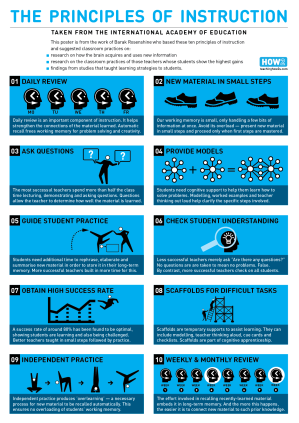 